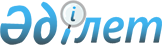 О внесении изменений в решение Таразского городского маслихата от 28 апреля 2009 года № 17-5 "Об установлении единых ставок фиксированного налога"
					
			Утративший силу
			
			
		
					Решение Таразского городского маслихата Жамбылской области от 12 октября 2011 года N 43-5. Зарегистрировано управлением юстиции города Тараз Жамбылской области 4 ноября 2011 года за № 6-1-135. Утратило силу решением Таразского городского маслихата Жамбылской области от 15 февраля 2019 года № 42-6
      Сноска. Утратило силу решением Таразского городского маслихата Жамбылской области от 15.02.2019 № 42-6 (вводится в действие по истечении 10 календарных дней после дня его первого официального опубликования).

      Примечание РЦПИ:

      В тексте сохранена авторская орфография и пунктуация.
      В соответствии со статьей - 422 Кодекса Республики Казахстан от 10 декабря 2008 года "О налогах и других обязательных платежах в бюджет (Налоговый кодекс)" городской маслихат РЕШИЛ:
      1. Внести в решение Таразского городского маслихата от 28 апреля 2009 года № 17-5 "Об установлении единых ставок фиксированного налога" (зарегистрировано в Реестре государственной регистрации нормативных правовых актов за № 6-1-90, опубликовано 22 мая 2009 года в газете "Жамбыл-Тараз" № 40) следующие изменения:
      приложение к указанному решению изложить в новой редакции согласно приложению к настоящему решению.
      2. Настоящее решение вступает в силу со дня государственной регистрации в органах юстиции, вводится в действие с 1 января 2012 года.
      3. Контроль над исполнением настоящего решения возложить на постоянную комиссию Таразского городского маслихата по вопросам бюджета, экономики, промышленности и предпринимательства. Единые ставки фиксированного налога
					© 2012. РГП на ПХВ «Институт законодательства и правовой информации Республики Казахстан» Министерства юстиции Республики Казахстан
				
      Председатель сессии

      Таразского городского маслихата 

Б. Сергеев

      Секретарь

      Таразского

      городского маслихата 

У. Байшигашев 
Приложение
к решению Таразского
городского маслихата № 43-5
от 12 октября 2011 годаПриложение
к решению Таразского
городского маслихата № 17-5 
от 28 апреля 2009 года
№ п/п
Наименование объекта налогообложения
Размеры ставок единого фиксированного налога на единицу объекта налогообложения в месяц (в месячных расчетных показателях)
1.
Игровой автомат без выигрыша, предназначенный для проведения игры с одним игроком
12
2.
Игровой автомат без выигрыша, предназначенный для проведения игры с участием более одного игрока
18
3.
Персональный компьютер, используемый для проведения игры
3
4.
Игровая дорожка
7
5.
Карт
2
6.
Бильярдный стол
6